Številka: 032-03/2018-41Datum:   17.1.2019OBČINSKI SVETOBČINE CERKLJE NA GORENJSKEM OBRAZLOŽITEVPravna podlaga, ki določa sestavo Sveta zavoda je Akt o ustanovitvi Socialnovarstvenega zavoda Taber (Občinski svet Občine Cerklje na Gorenjskem ga je sprejel na svoji  14. redni seji, dne  8.3.2017), ki sestavo tega organa določa v 6. členu. Določbe odloka povzema tudi Statut Socialnovarstvenega zavoda Taber (sprejet na 27. redni seji Sveta zavoda Taber, dne 22.6.2017 – v nadaljevanju: Statut), ki sestavo Sveta zavoda določa v 18. členu: 18. člen(1) Najvišji organ upravljanja zavoda je svet zavoda, ki ga sestavlja 5 članov, in sicer:trije predstavnika ustanovitelja, en predstavnik delavcev, ki ga izvolijo zaposleni v zavodu, en predstavnik uporabnikov, ki ga izvolijo uporabniki v zavodu.(2) Mandat članov sveta zavoda traja štiri leta od dneva konstituiranja sveta zavoda. Člani sveta so po preteku mandata lahko ponovno imenovani oziroma izvoljeni.Predčasno prenehanje mandata člana sveta zavoda je opredeljeno v 25. členu Statuta, ki v prvem odstavku določa:25. člen(1) Mandat člana sveta zavoda preneha pred iztekom mandatnega obdobja:če je odpoklican,na lastno zahtevo,iz drugih razlogov.Na podlagi določil Akta o ustanovitvi Socialnovarstvenega zavoda Taber Občinski svet na predlog Komisije za mandatna vprašanja, volitve in imenovanja v Svet zavoda imenuje tri predstavnike ustanovitelja. Občinski svet Občine Cerklje na Gorenjskem je na predlog komisije na svoji 17. redni seji, dne 6.9.2017, sprejel sklep, s katerim so bili za člane sveta zavoda – Socialnovarstveni zavod Taber, kot predstavniki ustanovitelja, imenovani naslednji člani:1.	Janez Korbar2.	Matevž Bohinc3.	Anton KopitarNa prvi (konstitutivni) seji Sveta zavoda je bil za predsednika izvoljen Anton Kopitar.Zaradi boljše povezanosti zavoda in občine kot njegove ustanoviteljice ter pomembnih pristojnosti, ki jih ima svet zavoda kot najvišji organ odločanja v zavodu, je komisija za mandatna vprašanja, volitve in imenovanja, na svoji 3. redni seji, dne 16.1.2019,  preučila možnost odpoklica člana Sveta zavoda. Odločila se je, da predlaga Občinskemu svetu odpoklic člana Sveta zavoda Matevža Bohinca, ki ni več član Občinskega sveta, o svojem delu ne poroča niti županu kot zakonitemu zastopniku ustanoviteljice zavoda, niti Občinskemu svetu in se ne posvetuje glede izpolnjevanja tekočih nalog in vizije razvojnih nalog zavoda v povezavi z ustanoviteljico, ki je zagotovila velik del sredstev za začetek delovanja zavoda.Občinskemu svetu Občine Cerklje na Gorenjskem predlagamo, da sprejme naslednji SKLEP:Član Sveta zavoda – Socialnovarstveni zavod Taber, Matevž Bohinc, ki je bil imenovan v ta organ kot predstavnik ustanovitelja, se odpokliče z dnem sprejetja tega sklepa.Predsednik Komisije za mandatna vprašanja,             volitve in imenovanja                   Janez Korbar, l.r.Priloga:•	Zapisnik 3. seje Komisije za mandatna vprašanja, volitve in imenovanja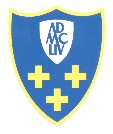   OBČINA CERKLJE  NA GORENJSKEMTrg Davorina Jenka 13, 4207 CerkljeTrg Davorina Jenka 13, 4207 Cerkljee-mail:obcinacerklje@siol.nete-mail:obcinacerklje@siol.net 04/28 15 820  04/ 28 15 800 04/28 15 820  04/ 28 15 800ZADEVA:Predlog Sklepa o odpoklicu člana Sveta zavoda – Socialnovarstveni zavod TaberPRAVNA PODLAGA:6. in 8. člen Akta o ustanovitvi Socialnovarstvenega zavoda Taber (sprejet na 14. redni seji Občinskega sveta Občine Cerklje na Gorenjskem, dne 8.3.2017), 25. člen Statuta Socialnovarstvenega zavoda Taber (sprejet na 27. redni seji Sveta zavoda Taber, dne 22.6.2017) in 24. člen Statuta Občine Cerklje na Gorenjskem (Uradni vestnik Občine Cerklje na Gorenjskem, št. 7/16) PREDLAGATELJ:Komisija za mandatna vprašanja, volitve in imenovanjaPRIPRAVILA:Marta Jarc, direktorica občinske uprave, po predlogu Komisije za mandatna vprašanja, volitve in imenovanjaNAMEN:S sprejetjem sklepa se odpokliče člana Sveta zavoda – Socialnovarstveni zavod Taber, ki mu predčasno preneha mandat.